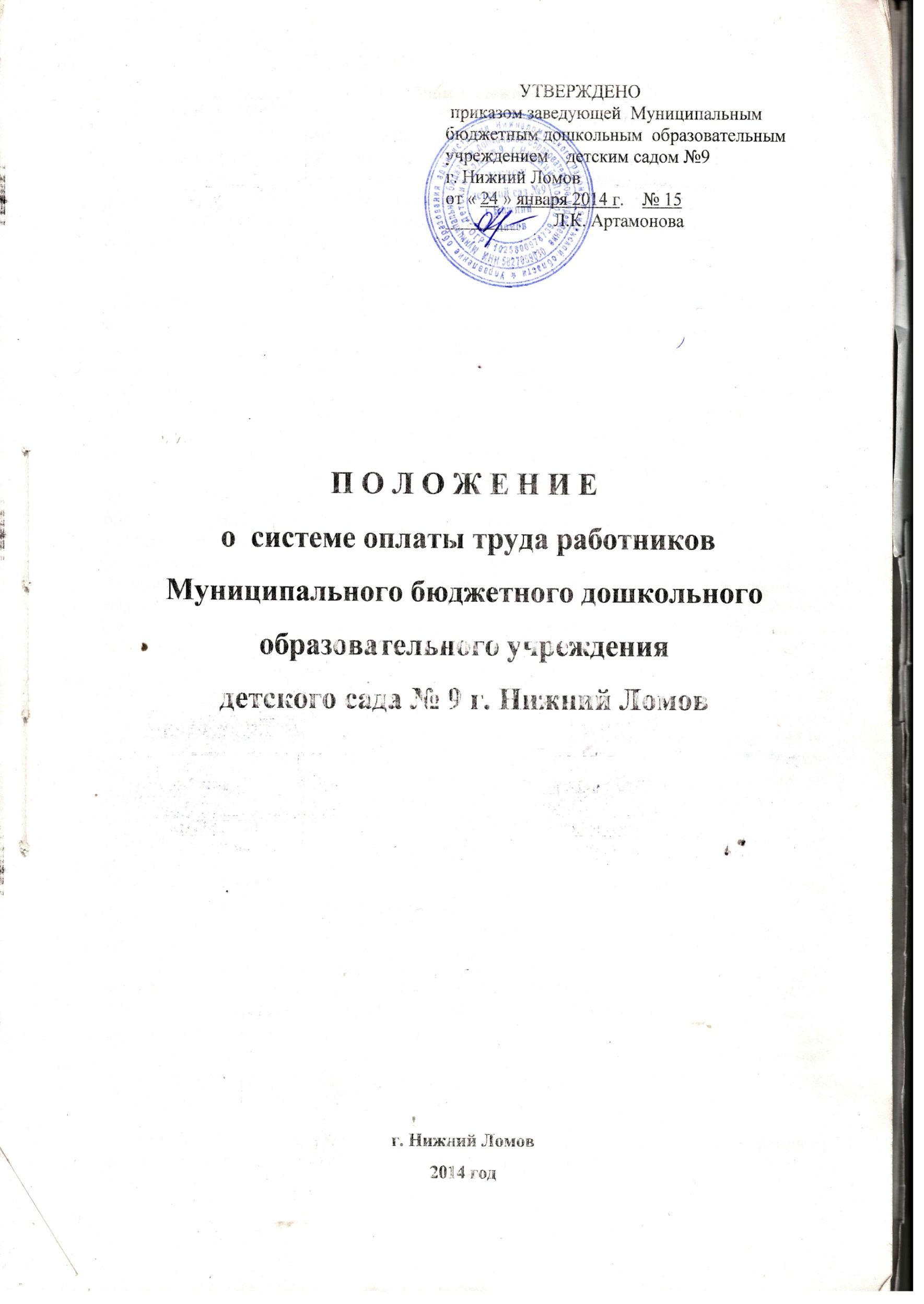 1 . Общие положения           1.1. Предметом регулирования настоящего Положения являются отношения, связанные с определением правовых и организационных основ установления системы оплаты труда работников Муниципального бюджетного дошкольного образовательного учреждения детского сада №9 г. Нижний Ломов (далее – Детский сад) и порядок ее применения с целью реализации приоритетных направлений развития образовательной системы Нижнеломовского района Пензенской области.   1.2. Настоящее Положение разработано в соответствии с Трудовым кодексом Российской Федерации, Бюджетным кодексом Российской Федерации, Указом Президента Российской Федерации от 7.05.2012 № 597 «О мероприятиях по реализации государственной социальной политики», Федеральным законом от 29.12.2012 № 273-ФЗ «Об образовании в Российской Федерации» (с последующими изменениями), приказом Министерства образования и науки Российской Федерации от 24.12.2010 № 2075 «О продолжительности рабочего времени (норме часов педагогической работы за ставку заработной платы) педагогических работников», Законом Пензенской области от 02.11.2004 № 674-ЗПО «Об оплате труда работников государственных учреждений, финансируемых из бюджета Пензенской области» (с последующими изменениями), Постановлением Правительства Пензенской области от 17.12.2013 № 959 – пП «О внесении изменений в постановление правительства Пензенской области от 30.10.2008 № 736 – пП» (с последующими изменениями), Программой поэтапного совершенствования системы оплаты труда в государственных (муниципальных) учреждениях на 2012–2018 годы, утвержденной распоряжением Правительства Российской Федерации от 26.11.2012 № 2190-р, Рекомендациями об условиях оплаты труда работников образовательных учреждений (приложение к письму Минобрнауки России и Профсоюза работников народного образования и науки России от 26.10.2004 № АФ-947/96), Едиными рекомендациями по установлению на федеральном, региональном и местном уровнях систем оплаты труда работников организаций, финансируемых из соответствующих бюджетов, на 2008 год, Едиными рекомендациями по установлению на федеральном, региональном и местном уровнях систем оплаты труда работников государственных и муниципальных учреждений на2013 год, утвержденными решением Российской трехсторонней комиссии по регулированию социально-трудовых отношений от 21.12.2012, протокол 11, приказами Министерства здравоохранения и социального развития Российской Федерации от 05.05.2008 № 216н «Об утверждении профессиональных квалификационных групп должностей работников образования» (с последующими изменениями), от 05.05.2008 № 217н «Об утверждении профессиональных квалификационных групп должностей работников высшего и дополнительного профессионального образования», от 29.05.2008 № 247н «Об утверждении профессиональных квалификационных группобщеотраслевых должностей руководителей, специалистов и служащих» (с последующими изменениями), от 29.05.2008 № 248н «Об утверждении профессиональных квалификационных групп общеотраслевых профессий рабочих» (с последующими изменениями), от 29.12.2007 № 822 «Об утверждении перечня видов выплат компенсационного характера в федеральных бюджетных, автономных, казенных учреждениях и разъяснение о порядке установления выплат компенсационного характера в этих учреждениях» (с последующими изменениями), письмом Министерства образования и науки Российской Федерации от 20.06.2013 № АП-1073/02 «О разработке показателей эффективности», другими законодательными и иными нормативными правовыми актами Российской Федерации и Пензенской области, регулирующими вопросы оплаты труда.           1.3. Основу настоящего Положения составляют следующие основные принципы оплаты труда:      а) установление размеров окладов (ставок) работников в зависимости от должности по соответствующим профессиональным квалификационным группам и квалификационным уровням;     б) установление повышающих коэффициентов к окладу (ставке) в зависимости от:     - уровня образования;     - стажа;     - квалификационной категории (коэффициенты квалификации);     - специфики работы в учреждениях образования;     в) осуществление выплат компенсационного характера:     -за работу в особых условиях, отклоняющихся от нормальных (при выполнении работ различной квалификации, совмещение профессий (должностей), сверхурочной работе, работе в ночное время, выходные и нерабочие праздничные дни  и при выполнении работ в других условиях, отклоняющихся от нормальных);     - за работу на тяжелых работах, работах с вредными и (или) опасными и иными особыми условиями труда;     г) оплата дополнительных видов и объемов работ;     д) материальное стимулирование за высокие результаты и качество работы.     Оплата труда работников, состоящая из вознаграждения за труд в зависимости от квалификации работника, сложности, количества и условий выполняемой работы, компенсационных выплат, доплат за дополнительные виды и объемы работы и стимулирующих выплат за качество выполненной работы, не может быть менее минимального размера оплаты труда, установленного Федеральным Законом от 19.06.2000 № 82-ФЗ «О минимальном размере оплаты труда» (с последующими изменениями).      В отдельных случаях работникам, в том числе педагогическим, устанавливается персональный повышающий коэффициент к окладу (ставке) в пределах утвержденных объемов денежных средств на оплату труда.     Персональный повышающий коэффициент к окладу может быть установлен работнику с учетом уровня его квалификации, важности выполняемой работы, степени самостоятельности и ответственности при выполнении поставленных задач и других факторов.     Решение об установлении персонального повышающего коэффициента к окладу и его размере принимается руководителем учреждения персонально в отношении конкретного работника.     Руководитель Детского сада по согласованию с профсоюзом утверждает перечень должностей работников, по которым устанавливаются повышающие коэффициенты.Применение всех повышающих коэффициентов к окладу не образует новый оклад и не учитывается при начислении компенсационных и стимулирующих выплат, выплат за дополнительные виды и объемы работ.      Заработная плата работника предельными размерами не ограничивается.          Со дня вступления в силу Федерального закона от 29.12.2012 № 273-ФЗ «Об образовании в Российской Федерации» в установленные на день вступления оклады (должностные оклады) педагогических работников включается размер ежемесячной денежной компенсации на обеспечение книгоиздательской продукцией и периодическими изданиями, установленной по состоянию на 31 декабря 2012 года.          Система оплаты труда работников образовательных учреждений должна обеспечивать:          дифференциацию оплаты труда работников, выполняющих работы различной сложности;          установление оплаты труда в зависимости от качества оказываемых государственных услуг (выполняемых работ).          В случаях, когда с учетом установленного должностного оклада, а также выплаты (невыплаты) повышающих коэффициентов, выплат за дополнительные виды и объемы работ, выплат компенсационного и стимулирующего характера, размер начисленной месячной заработной платы работника, полностью отработавшего за этот период норму рабочего времени и выполнившего нормы труда (трудовые обязанности), ниже минимального размера оплаты труда, установленного федеральным  законодательством (далее – МРОТ), указанному работнику производится доплата за счет средств фонда оплаты труда в размере не ниже разницы между МРОТ и размером начисленной заработной платы.           1.4. Конкретный размер выплат компенсационного, стимулирующего характера, выплат за дополнительные виды и объемы работ может определяться как в процентах к окладу (ставке), так и в абсолютном размере.          Размеры и условия осуществления выплат стимулирующего характера устанавливаются коллективными договорами, соглашениями, локальными нормативными актами с учетом разрабатываемых в образовательных организациях показателей и критериев оценки эффективности труда работников.            1.5. Система оплаты труда в Детском саду регулируется коллективным договором (соглашением), другими локальными нормативными актами в соответствии с нормативными правовыми актами Российской Федерации и Пензенской области, содержащими нормы трудового права, настоящим Положением, Единым тарифно-квалификационным справочником работ и профессий рабочих, Единым квалификационным справочником должностей руководителей, специалистов и служащих и другими государственными  гарантиями по оплате труда с учетом мнения соответствующих профсоюзов.            На систему оплаты труда по данному Положению переводятся все работники, работающие в Детском саду, финансируемых из бюджета Пензенской области и бюджета Нижнеломовского района.            1.6. В настоящем Положении используются следующие основные понятия:            оклад (ставка) по соответствующим профессиональным квалификационным группам – оклад (должностной оклад), ставка заработной платы работника Детского сада, осуществляющего профессиональную деятельность по профессии рабочего или должности служащего, входящим в соответствующую профессиональную квалификационную группу, без учета компенсационных, стимулирующих и социальных выплат;            заработная плата (оплата труда работника) – вознаграждение за труд в зависимости от профессиональной квалификационной группы, квалификационного уровня с учетом компенсационных выплат (доплаты и надбавки компенсационного характера, в том числе за работу в условиях, отклоняющихся от нормальных, работу в особых климатических условиях и на территориях, подвергшихся радиоактивному загрязнению, и иные выплаты компенсационного характера), доплат за дополнительные виды и объемы работы и стимулирующих выплат (надбавки стимулирующего характера, премии и иные поощрительные выплаты);              компенсационные выплаты – выплаты за работу во вредных и (или) опасных и иных особых условиях труда, отклоняющихся от нормальных;доплаты за дополнительные виды и объем работы – доплаты  за виды работы, не входящие в круг должностных обязанностей;             стимулирующие выплаты - выплаты за интенсивность и высокие результаты работы; выплаты за качество выполняемых работ; премиальные выплаты по итогам работы.2. Порядок расчета заработной платы работников Муниципального бюджетного дошкольного образовательного учреждения детского сада №9 г. Нижний Ломов        2.1. Система оплаты труда включает:       - расчетные должностные оклады руководителей;       - оклады (ставки) специалистов (педагогических работников, специалистов из числа учебно-вспомогательного и обслуживающего персонала), технических  исполнителей, рабочих;       - ставки по рабочим должностям в соответствии с квалификационными разрядами;       - систему повышающих коэффициентов в зависимости от: уровня образования, стажа, квалификационной категории (коэффициенты квалификации), специфики работы в учреждении образования;       - компенсационные выплаты;       - доплаты за дополнительные виды и объемы работы;       - стимулирующие выплаты.         2.2. Система оплаты труда работников Детского сада устанавливается коллективными договорами (для руководителя – учредителем), соглашениями, локальными нормативными актами в соответствии с действующим законодательством Российской Федерации, законами и иными нормативными правовыми актами Пензенской области, настоящим Положением, а также с учетом мнения представительного органа работников.        2.3. Размеры и порядок установления повышающих коэффициентов, выплат, доплат, надбавок работникам Детского сада определяются учреждением самостоятельно в соответствии с действующим законодательством в пределах средств, направляемых на оплату труда, и закрепляются в коллективном договоре (и) или иных локальных нормативных актах.          В отношении каждого работника должны быть уточнены и конкретизированы его трудовая функция, показатели и критерии оценки эффективности деятельности, установлен размер вознаграждения, а также размер поощрения за достижение коллективных результатов труда. Условия получения вознаграждения должны быть понятны работодателю и работнику и не допускать двойного толкования.Порядок расчета заработной платы педагогических работников2.4. Размер оклада (ставки) за ставку работников Детского сада рассчитывается с учетом выплат за уровень образования, стаж, квалификационную категорию, специфики работы в учреждениях образования.Размеры окладов педагогических работников по профессиональной квалификационной группе должностей педагогических работников муниципальных учреждений образования даны в приложении 1.2.5. Оклад педагогического работника , исчисленный с учетом установленного по тарификации объема учебной нагрузки, определяется:- для работников Детского сада (кроме учреждений начального профессионального образования, среднего профессионального образования (за исключением педагогических колледжей и педагогических училищ)) по следующей формуле: +100, где – оклад педагогического работника, исчисленный с учетом установленного по тарификации объема учебной нагрузки; – оклад педагогического работника за выполнение нормы труда за ставку заработной платы с учетом выплат за уровень образования, стаж, квалификационную категорию, специфику работы в учреждениях образования;Фн - фактическая учебная нагрузка педагогического работника в неделю;Нчс - норма часов педагогической работы в неделю за ставку заработной платы;         100 - размер ежемесячной денежной компенсации на обеспечение книгоиздательской продукцией и периодическими изданиями, установленной по состоянию на 31 декабря 2012 года.В расчет включается норма часов педагогической работы за ставку заработной платы, утвержденная постановлением Правительства Российской Федерации от 03.04.2003 № 191 «О продолжительности рабочего времени (норме часов педагогической работы за ставку заработной платы) педагогических работников». 2.6. Установленная педагогическим работникам при тарификации заработная плата выплачивается ежемесячно независимо от числа недель и рабочих дней в разные месяцы года.2.7. Тарификация педагогических работников производится один раз в год. Результаты тарификации оформляются в виде тарификационных списков, составляемых в учреждении. 2.8.Педагогическим работникам Детского сада в течение календарного года может выплачиваться материальная помощь.2.9. Заработная плата педагогических работников определяется как сумма оклада, исчисленного с учетом установленного по тарификации объема учебной нагрузки, выплат компенсационного характера, доплат за дополнительные виды и объемы работы, стимулирующих выплат по следующей формуле:, где – месячная заработная плата педагогического работника;– оклад педагогического работника, исчисленный с учетом установленного по тарификации объема учебной нагрузки; – компенсационные выплаты педагогическому работнику; – доплаты педагогическому работнику за дополнительные виды и объемы работы; – стимулирующие выплаты педагогическому работнику.Порядок расчета заработной платыадминистративно-управленческого персонала         2.10. Заработная плата руководителя образовательного учреждения, их заместителей    состоит из должностных окладов, выплат компенсационного и стимулирующего характера.       Должностной оклад руководителя образовательного учреждения устанавливается исходя из средней заработной платы работников данной образовательного учреждения за предыдущий финансовый год и повышающего коэффициента, соответствующего группе по оплате труда руководителей в соответствии с нормативным правовым актом учредителя.       Размер должностного оклада руководителя каждого образовательного учреждения определяется трудовым договором.        Должностной оклад заместителя руководителя образовательного учреждения устанавливаются на 30 процентов ниже должностного оклада руководителя образовательного  учреждения.         Отнесение образовательных учреждений к группе по оплате труда руководителей осуществляется на основании нормативного правового акта, утвержденного учредителем.        В трудовом договоре должны быть предусмотрены конкретные показатели и критерии оценки деятельности руководителя, размеры и условия назначения ему стимулирующих выплат, способствующих повышению эффективности работы руководителя и обеспечению реализации целей и задач деятельности образовательного учреждения в соответствии с нормативными правовыми актами учредителя.2.11.В пределах средств, выделенных на оплату труда работников Детского сада, руководителю учреждения могут быть установлены иные дополнительные выплаты.Управление образования Нижнеломовского района Пензенской области, устанавливает руководителю учреждения выплаты стимулирующего характера.Конкретный размер выплат устанавливается учредителем, исходя из оценки результатов деятельности Детского сада.Премирование руководителей Детского сада осуществляется в соответствии с Положением о материальном стимулировании и премировании руководителей учреждений образования, утвержденным учредителем с учетом мнения профсоюза.            Заключение трудовых договоров с руководителем образовательного учреждения на основе типовой формы должно осуществляться при обязательном наличии пункта об обязанности руководителя образовательного учреждения обеспечивать достижение установленных образовательным учреждением ежегодных значений показателей соотношения средней заработной платы отдельных категорий работников образовательного учреждения со средней заработной платой в Пензенской области, указанных в дополнительном соглашении, являющемся неотъемлемой частью трудового договора.Порядок расчета заработной платы специалистов из числа учебно-вспомогательного и обслуживающего персонала2.12. Оклад специалистов из числа учебно-вспомогательного и обслуживающего персонала (УВП и ОП) определяется с учетом выплат за специфику работы в Детском саду.Размеры окладов специалистов и служащих из числа учебно-вспомогательного и обслуживающего персонала Детского сада по профессиональным квалификационным группам общеотраслевых должностей руководителей, специалистов и служащих даны в Приложении 2.2.13. Заработная плата специалистов из числа учебно-вспомогательного и обслуживающего персонала определяется по следующей формуле:, где – месячная заработная плата работника из числа УВП и ОП;– оклад работника из числа УВП и ОП; – компенсационные выплаты работнику из числа УВП и ОП; – стимулирующие выплаты работнику из числа УВП и ОП (устанавливаются руководителем учреждения).             2.14. Оплата труда работников по должностям в Детском саду осуществляется применительно к условиям оплаты труда аналогичных категорий работников соответствующих отраслей  или общеотраслевым условиям.Порядок расчета заработной платы рабочих и прочих работников из числа учебно-вспомогательного и обслуживающего персонала2.15. Оклад рабочих и прочих работников из числа учебно-вспомогательного и обслуживающего персонала устанавливается с учетом выплат за квалификационного разряда, а также выплат за специфику работы в  Детском саду, важность (особую важность) выполняемых работ.Размеры окладов прочих работников (рабочих) Детского сада из числа учебно-вспомогательного и обслуживающего персонала по профессиональным квалификационным группам общеотраслевых профессий рабочих даны в Приложении  3.Кроме повышающих коэффициентов и выплат компенсационного и стимулирующего характера к окладу по соответствующим профессиональным квалификационным группам работников, осуществляющих профессиональную деятельность по профессиям рабочих, может быть установлен повышающий коэффициент за выполнение важных (особо важных) и ответственных (особо ответственных) работ. Решение о введении соответствующего повышающего коэффициента принимается в соответствии с действующим законодательством в пределах утвержденных ассигнований. 2.16. Тарификация работ и присвоение тарифных разрядов рабочим производятся с учетом Единого тарифно-квалификационного справочника работ и профессий рабочих.Порядок присвоения рабочим квалификационного разряда определен в общих положениях Единого тарифно-квалификационного справочника работ и профессий рабочих народного хозяйства, утвержденных постановлением Госкомтруда СССР и Секретариата ВЦСПС от 31.01.1985 № 31/3-30 (с изменениями и дополнениями).              2.17. Заработная плата рабочих и прочих работников из числа учебно-вспомогательного и обслуживающего персонала определяется по следующей формуле:, где – месячная заработная плата работника из числа прочих работников УВП и ОП;– оклад работника из числа прочих работников УВП и ОП; – выплаты компенсационного характера работнику из числа прочих работников УВП и ОП; – стимулирующие выплаты работнику из числа прочих работников УВП и ОП (устанавливаются руководителем учреждения образования).Порядок расчета компенсационных выплат2.18. Размер выплат компенсационного характера определяется Детским садом самостоятельно в соответствии с действующим законодательством. В Детском саду разрабатывается и утверждается перечень (конкретные наименования) и размеры выплат компенсационного характера.Данный перечень формируется аналогично утвержденному Министерством здравоохранения и социального развития Российской Федерации для федеральных бюджетных учреждений (приказ Министерства здравоохранения и социального развития Российской Федерации от 29.12.2007 № 822 «Об утверждении перечня видов выплат компенсационного характера в федеральных бюджетных учреждениях и разъяснения о порядке установления выплат компенсационного характера в федеральных бюджетных учреждениях», зарегистрированный в Минюсте России 01.02.2008 № 11081).На момент введения в действие данного Положения выплаты компенсационного характера устанавливаются всем работникам, получавшим их ранее. При этом руководителю Детского сада рекомендуется принимать меры по проведению аттестации рабочих мест с целью уточнения наличия условий труда, отклоняющихся от нормальных, и оснований применения компенсационных выплат за работу в указанных условиях, а также с целью разработки и реализации программы действий по обеспечению безопасных условий и охраны труда. Если по итогам аттестации рабочее место признано безопасным, то осуществление указанной выплаты не производится. Решение о введении соответствующих выплат принимается Детским садом в пределах денежных средств, выделенных на оплату труда.2.19. При совмещении профессий (должностей), расширении зон обслуживания, увеличения объема работы или исполнении обязанностей временно отсутствующего работника без освобождения от работы, определенной трудовым договором, работнику производится доплата.Размер доплаты устанавливается по соглашению сторон трудового договора с учетом содержания и (или) объема дополнительной работы.Выплата доплаты за совмещение профессий (должностей), расширение зон обслуживания, увеличения объема работы или исполнение обязанностей временно отсутствующего работника без освобождения от работы, определенной трудовым договором, производится в пределах средств, выделенных Детскому саду на оплату труда.Порядок расчета доплат за дополнительные виды и объемы работы педагогическим работникам2.20. Размер доплат за дополнительные виды и объемы работы определяется Детским садом самостоятельно в соответствии с действующим законодательством.В Детском саду разрабатывается и утверждается перечень (конкретные наименования) и размеры доплат за дополнительные виды и объемы работы локальными нормативными актами, коллективным договором. ( Приложение 7).2.21. Размер доплат конкретному работнику за дополнительные виды и объемы работы верхним пределом не ограничивается.                       Размер доплат конкретному работнику за дополнительные виды и объемы работы в пределах фонда оплаты труда верхним пределом не ограничивается. Примерный перечень выплат за работу, не входящую в круг основных обязанностей, работникам по профессиональной квалификационной группе должностей педагогических работников образовательного учреждения (дополнительные виды работ) дан в приложении № 7.Порядок расчета заработной платы при работе по совместительству2.22. Оклады, тарифные ставки, а также другие условия оплаты труда работникам, с которыми в порядке, предусмотренном законодательством Российской Федерации, заключен трудовой договор о работе по совместительству, устанавливаются в порядке и размерах, предусмотренных для аналогичных категорий работников, для которых Детский сад  является местом основной работы.Определение размеров заработной платы по основной должности и по должности, занимаемой в порядке совместительства, производится раздельно по каждой из должностей.2.23. Оплата труда лиц, работающих по совместительству, а также на условиях неполного рабочего времени, производится пропорционально отработанному времени, в зависимости от выработки либо на других условиях, определенных трудовым договором и не противоречащих федеральным законам и иным нормативным правовым актам Российской Федерации, настоящему Положению.При установлении лицам, работающим по совместительству с повременной оплатой труда, нормированных заданий, оплата труда производится по конечным результатам за фактически выполненный объем работ.Порядок расчета стимулирующих выплат2.24. Размер и порядок стимулирующих выплат работникам за высокое качество и достигнутые результаты труда определяются Комиссией по распределению выплат стимулирующего характера.           Выплаты стимулирующего характера, размеры и условия их осуществления определяются органом самоуправления образовательного учреждения с учетом мнения представительного органа работников и устанавливаются коллективными договорами, соглашениями, локальными нормативными актами в пределах фонда оплаты труда.          При установлении этих выплат следует руководствоваться наименованиями и условиями осуществления выплат стимулирующего характера, установленными действующим законодательством. Кроме того, выплаты стимулирующего характера должны отвечать уставным задачам образовательного учреждения.           При установлении выплат стимулирующего характера для работников образовательного учреждения следует исходить из необходимости определения качественных и количественных показателей для каждой конкретной стимулирующей выплаты, при достижении которых данные выплаты производятся.         Размеры и условия осуществления выплат стимулирующего характера, критерии, показатели и периодичность оценки эффективности деятельности работников образовательного учреждения устанавливаются коллективными договорами, соглашениями, локальными нормативными актами с учетом показателей эффективности деятельности образовательного учреждения           Образовательные учреждения при разработке и принятии локальных нормативных актов по выплатам стимулирующего характера утверждают перечень выплат стимулирующего характера, мотивирующих работников к качественному и эффективному выполнению трудовых обязанностей.         Размеры выплат стимулирующего характера устанавливаются в процентном отношении к окладам (ставкам) по соответствующим профессиональным квалификационным группам или в абсолютном значении.         Выплаты стимулирующего характера, установленные в процентном отношении, применяются к окладу (ставке), без учета повышающих коэффициентов. Размер выплат стимулирующего характера конкретному работнику верхним пределом не ограничивается.         В целях поощрения работников за выполненную работу в образовательном учреждении могут устанавливаться следующие выплаты стимулирующего характера:       - за интенсивность и высокие результаты работы;       - за качество выполняемых работ;       - премиальные выплаты по итогам работы.         При определении видов и размеров выплат стимулирующего характера рекомендуется учитывать:        - успешное и добросовестное исполнение работником своих должностных обязанностей в соответствующем периоде;       - инициативу, творчество и применение в работе современных форм и методов организации труда;       - качественную подготовку и проведение мероприятий, связанных с уставной деятельностью образовательной организации;       - участие в течение периода в выполнении особо важных и срочных работ (мероприятий).        Для педагогических работников образовательного учреждения рекомендуются следующие примерные направления для разработки показателей эффективности деятельности (в соответствии с письмом Министерства образования и науки Российской Федерации от 20.06.2013 № АП-1073/02):       - реализация дополнительных проектов (экскурсионные   программы, групповые и индивидуальные   проекты воспитанников, социальные проекты, др.);        - организация (участие) системных исследований, мониторинга индивидуальных достижений воспитанников;        - динамика индивидуальных образовательных результатов  ;   - реализация мероприятий, обеспечивающих взаимодействие с родителями воспитанников;       - участие и результаты участия воспитанников в  конкурсах, соревнованиях и др.;       - участие в коллективных педагогических проектах («команда вокруг группы», интегрированные курсы, «виртуальная группа», др.);       - участие педагога в разработке и реализации основной образовательной программы;       - организация физкультурно-оздоровительной и спортивной работы;       - работа с детьми из социально неблагополучных семей;       - создание элементов образовательной инфраструктуры (оформление кабинета, музея и пр.).        Выплаты стимулирующего характера производятся по решению руководителя образовательного учреждения в пределах фонда оплаты труда работников образовательного учреждения, а также средств от приносящей доход деятельности, направленных образовательным учреждением на оплату труда работников на основе перечня видов выплат стимулирующего характера и Положения о системе стимулирования труда работников, разрабатываемого в каждом образовательном учреждении.        Руководителям муниципальных учреждений отрасли «Образование» выплаты стимулирующего характера и премии выплачиваются на основании Положения о материальном стимулировании и премировании руководителей учреждений, функции и полномочия учредителя в отношении которых осуществляет Управление образования администрации Нижнеломовского района Пензенской области, утвержденное приказом Управления образования администрации Нижнеломовского района Пензенской области, согласованное с председателем Нижнеломовской районной профсоюзной организации работников народного образования и науки.Другие вопросы оплаты труда2.25. Из фонда оплаты труда работникам Детского сада может быть оказана материальная помощь. Решение об оказании материальной помощи и ее конкретных размерах принимает руководитель Детского сада на основании письменного заявления работника.В исключительных случаях по должностям служащих (профессиям рабочих), по которым не определены настоящим Положением размеры окладов, оклады устанавливаются по решению руководителя Детского сада и утверждаются соответствующим локальным актом учреждения.3. Порядок формирования и использования фонда оплаты труда работников муниципальных образовательных учреждений               3.1. Фонд оплаты труда работников образовательного учреждения формируется на календарный год за счет средств бюджета Пензенской области, поступающих в установленном порядке образовательного учреждения, средств образовательного учреждения, поступающих от приносящей доход деятельности.Выплаты за работу в особых условиях осуществляются из базовой части фонда оплаты труда.          При расчете нормативных затрат на оказание государственных услуг за счет средств бюджета Пензенской области в части расходов на оплату труда учитывается повышающий коэффициент увеличения фонда оплаты труда на величину дополнительной оплаты труда работников (за работу, не входящую в их должностные обязанности, но непосредственно связанную с образовательным процессом, напряженность и условия труда) в размере 1,33 (25 % от базового фонда оплаты труда). Эти расходы осуществляются за счет базовой части фонда оплаты труда.         Объем средств на выплаты стимулирующего характера в фонде оплаты труда должен составлять не менее 30 процентов средств на оплату труда, формируемых за счет бюджетных ассигнований бюджета Пензенской области.         При определении потребности в бюджетных ассигнованиях за счет бюджета Пензенской области на увеличение нормативных затрат на оказание государственных услуг в целях совершенствования системы оплаты труда работников в соответствии с указами Президента Российской Федерации от 07.05.2012 № 597 и от 28.12.2012 № 1688 учитывается нормативная численность работников для оказания государственных услуг (выполнения работ).           3.2. Образовательное учреждение самостоятельно устанавливает штатное расписание и заработную плату работников (включая доплаты и надбавки за дополнительный объем работы, компенсационные и стимулирующие выплаты и т.д.) в пределах выделенных ассигнований.        Штатное расписание утверждается локальным нормативным актом образовательного учреждения и включает в себя все должности служащих, профессии рабочих (руководителей, их заместителей, руководителей структурных подразделений, педагогических работников, учебно-вспомогательного и обслуживающего персонала и т.д.).        При этом образовательное учреждение принимает необходимые меры по обеспечению дифференциации оплаты труда основного и прочего персонала, оптимизации расходов на административно-управленческий и вспомогательный персонал с учетом предельной доли расходов на оплату их труда в фонде оплаты труда образовательного учреждения – не более 40 процентов.       Для выполнения работ, связанных с временным расширением объема оказываемых образовательному учреждению услуг, образовательное учреждение вправе осуществлять привлечение помимо работников, занимающих должности (профессии), предусмотренные штатным расписанием, других работников на условиях срочного трудового договора за счет средств, поступающих от приносящей доход деятельности.       Объем средств на оплату труда при переходе на новую отраслевую систему оплаты труда может быть уменьшен только при условии уменьшения объема предоставляемых образовательным учреждениям государственных услуг.3.3. Фонд оплаты труда включает базовую часть (включая компенсационные выплаты и доплаты за дополнительные виды и объем работы) и фонд стимулирования за высокое качество и достигнутые результаты труда:, где – фонд оплаты труда образовательного учреждения; – базовая часть Фот; – фонд стимулирования труда (стимулирующая часть Фот).            3.4.  Руководителю образовательного учреждения обеспечивается проведение мероприятий по организации разъяснительной работы в трудовых коллективах, информационному сопровождению мероприятий по совершенствования системы оплаты труда работников образовательных учреждений, в том числе соответствующих категорий педагогических работников.__________Размеры окладов по профессиональной квалификационной группе должностей педагогических работников МБДОУ детского сада №9 г. Нижний Ломов(в соответствии с приказом Министерства здравоохранения и социального развития Российской Федерации «Об утверждении профессиональных квалификационных групп должностей работников образования» от 05.05.2008г
 № 216н), (рублей) Примечание: -  повышающий коэффициент по должности педагогическим работникам за высшее образование – 0,036.Размеры окладовспециалистов и служащих из числа учебно-вспомогательного и обслуживающего персонала МБДОУ детского сада №9г. Нижний Ломов по профессиональным квалификационным группам общеотраслевых должностей руководителей, специалистов и служащих (в соответствии с приказом Министерства здравоохранения и социального развития Российской Федерации от 29.05.2008  № 247н «Об утверждении профессиональных квалификационных групп общеотраслевых должностей руководителей, специалистов и служащих»), (рублей)Размер окладов работников профессиональной квалификационной группы должностей работников МБДОУ детского сада №9г. Нижний Ломов учебно-вспомогательного персонала по квалификационным уровням (в соответствии с приказом Министерства здравоохранения и социального развития Российской Федерации «Об утверждении профессиональных квалификационных групп должностей работников образования» от 05.05.2008 № 216н), (рублей)Устанавливается:-повышающий коэффициент младшим воспитателям за специальное профессиональное (педагогическое) образование – 0,1;-повышающий коэффициент младшим воспитателям за стаж педагогической работы свыше 4 лет – 0,06:- повышающий коэффициент младшим воспитателям за особые условия работы с детьми дошкольного возраста – 0,5.В случаях, когда работники учреждений образования имеют право на повышение окладов по двум и более основаниям, повышающие коэффициенты суммируются».Размеры окладов прочих работников МБДОУ детского сада №9 г. Нижний Ломов из числа учебно-вспомогательного и обслуживающего персонала по профессиональным квалификационным группам общеотраслевых профессий рабочих (в соответствии с приказом Министерства здравоохранения и социального развития Российской Федерации от 29.05.2008 № 248н «Об утверждении профессиональных квалификационных групп общеотраслевых профессий рабочих» (в редакции приказа Минздравсоцразвития РФ от 12.08.2008 № 417н)), (рублей)Размеры окладовпрочих работников МБДОУ детского сада №9  г. Нижний Ломов из числа учебно-вспомогательного и обслуживающего персонала по профессиональным квалификационным группам общеотраслевых профессий рабочих(в соответствии с приказом Министерства здравоохранения Российской Федерации от 09.06.2003№ 230 «Об утверждении штатных нормативов служащих и рабочих государственных и муниципальных учреждений здравоохранения и служащих централизованных бухгалтерий при государственных и муниципальных учреждениях здравоохранения»),(рублей)Переченьповышающих коэффициентов к окладам работников  МБДОУ детского сада №9 г. Нижний Ломов по профессиональным квалификационным группам  Повышающие коэффициенты за стаж педагогической работы по профессиональной группе должностей педагогических работников, применяемые для осуществления выплат педагогическим работникам МБДОУ детского сада №9 г. Нижний Ломов   по профессиональным квалификационным группамПовышающие коэффициенты за наличие квалификационной категории по профессиональной квалификационной группе должностей педагогических работников, применяемые для осуществления выплат педагогическим работникам по профессиональной группе должностей педагогическим работникам МБДОУ детского сада №9 г. Нижний Ломов   по профессиональным квалификационным группам с учетом присвоенной им квалификационной категории  Повышающий персональный коэффициент педагогическим работникам  МБДОУ детского сада №9 г. Нижний Ломов      Повышающий  коэффициент, устанавливаемый молодым специалистам  МБДОУ детского сада №9 г. Нижний Ломов по профессиональной квалификационной группе должностей педагогических работников,   применяемый для осуществления ежемесячных выплат педагогическим работникам МБДОУ детского сада №9 г. Нижний Ломов Коэффициенты специфики работы(применяемые по профессиональным квалификационным группам при установлении окладов и ставок работников МБДОУ детского сада №9 г. Нижний Ломов   по профессиональным квалификационным группам с учетом специфики работы в учреждениях образования (классах, группах) в зависимости от их типов или видов)Переченьвыплат за работу в особых условиях работникам МБДОУ детского сада №9 г. Нижний Ломов   Нижнеломовского района Пензенской области Выплаты за работу в особых условиях осуществляются из базовой части фонда оплаты труда. Доплата за работу в ночное время производится работникам за каждый час работы в ночное время. Ночным считается время с 22  часов до 6 часов утра.___________Перечень должностей и размер надбавок воспитателям и работникам учебно-вспомогательного персонала муниципальных дошкольных образовательных учреждений Нижнеломовского района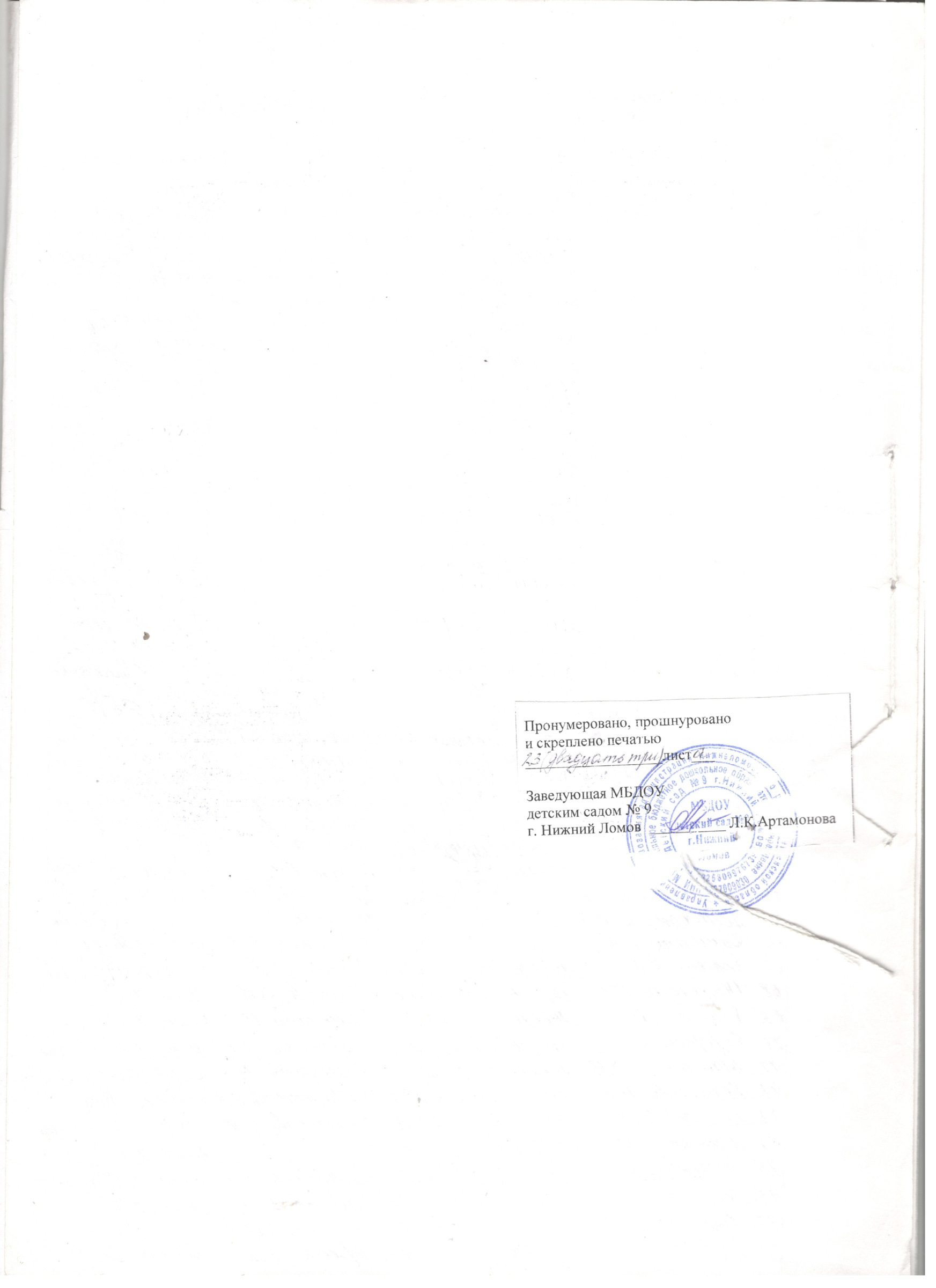 Приложение 1к Положению о системе оплаты трудаработников МБДОУ детского сада №9 г. Нижний ЛомовКвалификационный уровеньНаименование должностей по квалификационным уровням размер оклада педагогических работников (рублей)1231 квалификационный уровеньМузыкальный руководитель47123 квалификационный уровень           Воспитатель4948Методист49484 квалификационный уровеньСтарший воспитатель5064Старший методист5064Приложение 2к Положению о системе оплаты труда   работников МБДОУ детского сада №9 г. Нижний ЛомовКвалификационный уровеньНаименование должностей по квалификационным уровням Размер оклада педагогических работников (рублей)123Общеотраслевые должности служащих первого уровняОбщеотраслевые должности служащих первого уровняОбщеотраслевые должности служащих первого уровня1 квалификационный уровеньДелопроизводитель3469Общеотраслевые должности служащих второго уровняОбщеотраслевые должности служащих второго уровняОбщеотраслевые должности служащих второго уровня2 квалификационный уровеньДолжности служащих первого квалификационного уровня, по которым устанавливается производное должностное наименование «старший»повышающий коэффициент по должностям с производным должностным наименованием «старший» рекомендуется устанавливать учреждением образования самостоятельно в пределах выделенных ассигнованийЗаведующий хозяйством35413 квалификационный уровеньНачальник хозяйственного отдела3904Квалификационный уровеньНаименование должностей по квалификационным уровням Размер оклада педагогических работников (рублей)Профессиональная квалификационная группа должностей работников учебно-вспомогательного персонала второго уровняПрофессиональная квалификационная группа должностей работников учебно-вспомогательного персонала второго уровняПрофессиональная квалификационная группа должностей работников учебно-вспомогательного персонала второго уровня1 квалификационный уровень Младший воспитатель3541Приложение 3к Положению о системе оплаты трудаработников МБДОУ детского сада №9г. Нижний ЛомовКвалификационный уровеньНаименование должностей по квалификационным уровням Размер оклада педагогических работников (рублей)123Профессиональная квалификационная группа «Общеотраслевые профессии рабочих первого уровня»Профессиональная квалификационная группа «Общеотраслевые профессии рабочих первого уровня»Профессиональная квалификационная группа «Общеотраслевые профессии рабочих первого уровня»1 квалификационный уровеньНаименования профессий рабочих, по которым предусмотрено присвоение 1, 2 и 3 квалификационных разрядов в соответствии с Единым тарифно-квалификационным справочником работ и профессий рабочих: Дворник3324Кладовщик3399Сторож (вахтер)3324Уборщик служебных помещений3324Рабочий по обслуживанию зданий  и сооружений (без квалификационного разряда)3399Профессиональная квалификационная группа «Общеотраслевые профессии рабочих второго уровня»Профессиональная квалификационная группа «Общеотраслевые профессии рабочих второго уровня»Профессиональная квалификационная группа «Общеотраслевые профессии рабочих второго уровня»1 квалификационный уровеньНаименования профессий рабочих, по которым предусмотрено присвоение 4 и 5 квалификационных разрядов в соответствии с Единым тарифно-квалификационным справочником работ и профессий рабочих3356-3563Повар, электрик3541Водитель автомобиля3759Квалификационный уровеньНаименование должностей по квалификационным уровням Размер оклада работников (рублей)123Профессиональная квалификационная группа «Общеотраслевые профессии рабочих первого уровня»Профессиональная квалификационная группа «Общеотраслевые профессии рабочих первого уровня»Профессиональная квалификационная группа «Общеотраслевые профессии рабочих первого уровня»1 квалификационный уровеньМашинист по стирке и ремонту спец.одежды (белья)                        3399Приложение 4к Положению о системе оплаты труда работников МБДОУ детского сада №9 г. Нижний ЛомовСтаж педагогической работыПовышающие коэффициенты за стаж педагогической работы по профессиональной группе должностей педагогических работниковОт 2 до 5 лет0,035От 5 до 10 лет0,07От 10 до 20 лет0,105Свыше 20 лет0,15Квалификационная категория  Повышающие коэффициенты за наличие квалификационной категории по профессиональной квалификационной группе должностей педагогических работниковВысшая квалификационная категория0,4Первая квалификационная категория0,25Вторая квалификационная категория0,15Категория работниковПерсональный коэффициент, применяемый для осуществления ежемесячных выплат педагогическим работникам дошкольных  образовательных учреждений Воспитатели, старшие воспитатели, музыкальные руководители, методист, старший методист0,6Категория работниковКоэффициент, применяемый для осуществления ежемесячных выплат педагогическим работникам дошкольных  образовательных учрежденийМолодые специалисты из числа педагогических работников по профессиональной квалификационной группе должностей педагогических работников                   0,35Приложение 5к Положению о системе оплаты труда работников МБДОУ детского сада №9  г. Нижний ЛомовПоказатели специфики работыКоэффициенты для  повышения окладов, ставок работниковРабота руководителей и специалистов в образовательных учреждениях, расположенных в сельской местности 0,25Приложение 6к Положению о системе оплаты труда работников МБДОУ детского сада №9  г. Нижний ЛомовВиды работКоэффициент за работу в особых условиях2. За работу в условиях труда, отклоняющихся от нормальных2. За работу в условиях труда, отклоняющихся от нормальныхза работу в ночное время  0,35за работу в выходные и праздничные днив соответствии со ст. 153 ТК РФ№ п/пНаименование должностиРазмер надбавок (рублей01.Воспитатель, старший воспитатель2000,002.Младший воспитатель1000,00